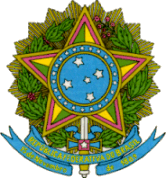 SERVIÇO PÚBLICO FEDERALMINISTÉRIO DA EDUCAÇÃO – MECSECRETARIA DE EDUCAÇÃO PROFISSIONAL E TECNOLÓGICA – SETECINSTITUTO FEDERAL DE EDUCAÇÃO, CIÊNCIA E TECNOLOGIA DE MATO GROSSO – IFMTPRÓ-REITORIA DE EXTENSÃOANEXO IIIMODELO DE RELATÓRIO DE PRESTAÇÃO DE CONTASI – IDENTIFICAÇÃOII – DESPESAS REALIZADASIII – ANEXOS (Notas fiscais, orçamentos, GRU, Certificados, Termo de doação de material permanente.)Nome do beneficiárioCPFCampus de lotaçãoTítulo do projetoEditalPROEX Nº 63/2017Valor total recebidoItemDescrição da despesaFornecedor (razão social e CNPJ)Nº da nota fiscalValor da despesa (R$)0102030405Total de despesas realizadasTotal de despesas realizadasTotal de despesas realizadasTotal de despesas realizadasTotal recebidoTotal recebidoTotal recebidoTotal recebidoSaldoSaldoSaldoSaldo